Project 171   QID 051050  - ID, OR, WAProject 171   QID 051050  - ID, OR, WAOMB No. 0535-0003    Approval Expires 05/31/16OMB No. 0535-0003    Approval Expires 05/31/16OMB No. 0535-0003    Approval Expires 05/31/16OMB No. 0535-0003    Approval Expires 05/31/16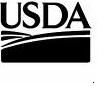 SEED POTATO PRICE INQUIRY2016SEED POTATO PRICE INQUIRY2016SEED POTATO PRICE INQUIRY2016SEED POTATO PRICE INQUIRY2016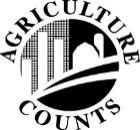  NATIONAL AGRICULTURAL STATISTICS SERVICENorthwest Regional Field Office 112 Henry St NE, Ste 202 Olympia, WA  98506-0609Phone 800-435-5883Fax 855-270-2721nassrfonwr@nass.usda.govNorthwest Regional Field Office 112 Henry St NE, Ste 202 Olympia, WA  98506-0609Phone 800-435-5883Fax 855-270-2721nassrfonwr@nass.usda.govPlease make corrections to name, address and Zip Code, if necessary.PLEASE MAIL BY:  March 18, 2016Please make corrections to name, address and Zip Code, if necessary.PLEASE MAIL BY:  March 18, 2016Please make corrections to name, address and Zip Code, if necessary.PLEASE MAIL BY:  March 18, 2016Please make corrections to name, address and Zip Code, if necessary.PLEASE MAIL BY:  March 18, 2016Average price received or to be received by you for seed potatoespurchased or contracted for future delivery.(Exclude transportation, handling charges and sales tax.)Average price received or to be received by you for seed potatoespurchased or contracted for future delivery.(Exclude transportation, handling charges and sales tax.)Average price received or to be received by you for seed potatoespurchased or contracted for future delivery.(Exclude transportation, handling charges and sales tax.)Average price received or to be received by you for seed potatoespurchased or contracted for future delivery.(Exclude transportation, handling charges and sales tax.)VARIETYDESTINATION STATEDOLLARSPER CWTQUANTITYPURCHASED (CWT)$				.______Cwt.$				.______Cwt.$				.______Cwt.$				.______Cwt.$				.______Cwt.